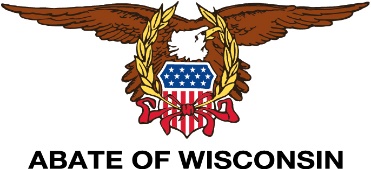 “The Motorcycle Issue Experts”An introduction to ABATE of Wisconsin, Inc. for Summer Hummer SponsorsFor those of you that are not familiar with our organization, we are a Wisconsin based, not-for-profit, Statewide Motorcyclists Rights Organization (SMRO), not a club, that focuses on Legislation, Education, and Safety as it pertains to Wisconsin motorcyclists.Our mission statement is:“ABATE of Wisconsin’s goal is to give the motorcyclists of Wisconsin a strong, united voice with regard to their future, their way of life, their safety, and their legal rights as motorcyclists and citizens.”We offer several programs within our organization regarding education, 1). Safe Rider, Inc. – A hands-on rider class that instructs new riders how to safely operate a motorcycle and 2). Share The Road – A driver’s education classroom presentation for high schools, private driving schools, and community-based organizations that informs attendees how and why motorcycles behave the way they do in traffic and stresses to watch for us while on the road. In addition to these programs, we often partner with the WI DOT on campaigns regarding safety and responsibility while operating a motorcycle. Our most recent joint venture is “Ride Your Own Ride” which stresses the importance of riding within your skill level and not riding impaired.Our organization is funded through annual dues and fundraising. Except for a small office staff, we are run solely on a volunteer basis by members that have a passion for motorcycling and a regard for sustaining motorcycling as a mode of transportation and enjoyment throughout Wisconsin.One of ABATE of Wisconsin’s main fundraisers is our annual Summer Hummer.  The Summer Hummer is a 3-day Motorcycle Rally, that offers a Beer-Cheese-Wine and Sausage Tasting, Vendors, Live Music, a Bike Blessing and Ride to the High Ground Veteran’s Memorial, and other motorcycle related activities that takes place every June on our own 80 acres of land in Greenwood, WI. we call ABATE Acres. Please consider becoming a sponsor of this event.  Sponsorship options are listed on the sponsorship brochure found below and would offer your company advertising on Rally Event Posters/Flyers/Event and Schedule Programs, in the ABATE of Wisconsin Newsletter, on the ABATE of Wisconsin Website, as well as on our Social Media Outlets. Should you decide that sponsorship is not possible at this time, please consider becoming a member of ABATE of Wisconsin. Go to www.abatewis.org to apply.Feel free to contact me at news30letter@outlook.com or (608) 769-4089 with any sponsorship questions.Thank You, Elizabeth RobergeABATE of Wisconsin, Inc.Summer Hummer Committeewww.abatewis.org